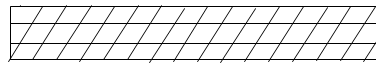 çekti  onun  saçını  Seçil                                        çayı  Çetin   döktü  yere                              kaçtı Minik çatıya serçe                                çok   çekti   Ayça   çile                                için   Elçin  benim   kal                                   içer   çilekli Dinçer  süt                                         üç    çanta  almış  Dinç 